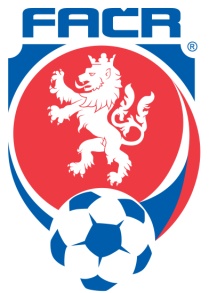 KR OFS KARVINÁUniverzitní náměstí č. 242, 733 01 Karviná – Fryštátwww.krofskarvina.cz 	tel: 733646277	krofskarvina@seznam.cz  Zápis z jednání komise rozhodčích č. 1 ze dne 24. 7. 2020 na fotbalovém stadiónu v Horní Suché  Přítomni: Mgr. Petr Pitvor, ing. Karel Vontroba, Mgr. Jakub Mojžíš, Mgr. Petr Bebenek, Jan Sivera Omluven: pan Rostislav Skoč Hosté: pánové Ing. Ondřej Hanzel, Milan Pečonka a Ing. Petr Lukašík     KR bere na vědomí:  zápisy odborných komisí do 24.7.2020                                     veškerou korespondenci do 24.7.2020       KR schválila:Vyhodnocení letního semináře rozhodčích a delegátů OFS KarvináKR provedla vyhodnocení dnešního semináře rozhodčích a delegátů OFS Karviná následovně:Přítomno bylo 15 stávajících a 3 noví rozhodčí, konkrétně pánové Slavík Jakub, Bednarz Tadeáš a Ciesla DavidOmluveno bylo 7 současných rozhodčích a 3 noví rozhodčí a to slečna Danelisynová Anita a pánové Kula Dominik a Martynek Roman. Všichni omluveni rozhodčí jsou povinni zúčastnit se náhradního semináře, jehož termín bude stanoven dodatečně, s větším časovým předstihem a rozhodčí budou informováni členem KR Mgr. Bebenkem Petrem.Poděkování KR členovi KR Mgr. Mojžíšovi a hostu panu Ing. Lukašíkovi za kvalitní přednes, výklad a provedení video testu. KR vyslovuje pozitivní, aktivní přístup všech zúčastněných rozhodčích 
u tohoto video testu. Dále poděkování Mgr. Petru Bebenkovi za výbornou organizaci na semináři.Sestavení nominační listiny rozhodčích OFS Karviná pro podzimní část soutěžního ročníku 2020/2021  KR sestavila nominační listinu rozhodčích OFS Karviná pro podzimní část soutěžního ročníku 2020/2021, která je samostatnou přílohou č. 1 tohoto zápisu KR a předkládá ji ke schválení VV OFS Karviná.Sestavení nominační listiny delegátů OFS Karviná pro podzimní část soutěžního ročníku 2020/2021  KR sestavila nominační listinu delegátů OFS Karviná pro podzimní část soutěžního ročníku 2020/2021, která je samostatnou přílohou č. 2 tohoto zápisu KR a předkládá ji ke schválení VV OFS Projednání  změny v personálním  složení KR OFS KR projednala změnu ve složení KR následovně. Místo odstoupivšího se člena KR Mgr. Mojžíše z pracovních důvodu navrhuje ke schválení VV OFS Karviná za člena KR OFS  Ing. Petra Lukašíka.            Příští zasedání KR se uskuteční v rámci náhradního semináře rozhodčích a DFA OFS Karviná a             současně v rámci tréninkové jednotky rozhodčích OFS. Přesný termín a místo konání zasedání KR            bude stanoveno dodatečně, s větším časovým předstihem              Zapsal v Horní Suché  dne 24.7.2020	Ing. Karel Vontroba v.r.                                                                     Mgr. Petr Pitvor v.r.            místopředseda KR  						          předseda KR OFS Karviná 